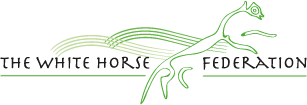 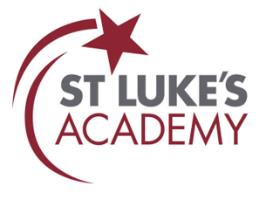 St. Luke’s Academy Careers Education,Information, Advice and Guidance Policy (CEIAG)This policy was ratified on 23rd January 2023Signed by the Headteacher: Judith BuckinghamSigned by the Chair of Governors : Jane BoultonReview: January 2025Policy to be reviewed every two years1.0	School Vision1.1	St. Luke’s Academy seeks to maximise the life chances of all of our young people and so it is crucial to prepare young people for life beyond school and college. We work with learners who are particularly vulnerable to becoming NEET. St. Luke’s Academy recognises that it has a statutory duty to secure independent careers guidance for all our young people (The Education Act 2011 / Career guidance and access for education and training providers January 2018). Our aim is that all learners acquire the skills, knowledge and attitudes to manage their learning and career progression. We will support learners in making informed decisions by providing access to differentiated, impartial and independent information and guidance about the range of post 16 pathway’s available to them.1.2        The governing body have therefore adopted this policy in order to provide a clear commitment to and framework for Careers Education, Information, Advice and Guidance2.0	Policy Scope2.1	This policy covers Careers Education, Information, Advice and Guidance given to learners in Key Stages Three and Four.2.2	The policy also applies to Year 11 learners after they finish their examinations in June of their final year and before they start at their next place of education, employment or training. Though not necessarily in school regularly and attending lessons in July and august of Year 11, the policy is still applicable.2.3	The policy has been reviewed in line with the recently published DfE guidance document ‘Careers guidance and access for education and training providers – Statutory guidance for governing bodies, school leaders and school staff. (DfE, January 2018)2.4	This policy accepts the 8 Gatsby Charitable Foundation’s benchmarks as set out in the DfE guidance. They can be seen in Appendix 1 of this policy2.5	This policy covers the legal duty of schools to ensure that a range of education and training providers can access pupils in Year 7 to Year 11 for the purpose of informing them about approved technical education qualifications or apprenticeships.2.6	This policy refers to events and opportunities in both Key Stages and in all years and these events will impact upon all learners at the school.2.7	All members of staff at St. Luke’s Academy are expected to be aware of this policy and the importance of Careers Education, Information, Advice and Guidance (CEIAG) in the education of learners; CEIAG is not the sole responsibility of the Careers Advisor.2.8	It is important thereforethat learners leaveschool aware of themselves as individuals, aware of the opportunities available to them and able to make some decisions about their own life. They should be prepared for the transition from full time education to the worldbeyond. It is to these aspects of personal and social development that this policy will contribute.3.0	Objectives:3.1	The objectives of the Careers Education, Information, Advice and Guidance policy are as follows:3.1.1	To ensure that all learners at the school receive a stable careers programme3.1.2	To enable all learners to learn from information provided by the career and labour Market3.1.3	The CEIAG programme should be individual and address the needs of each student3.1.4	To link the curriculum learning to careers learning3.1.5	To provide learners with a series of encounters with employers and employees3.1.6	To provide learners with experiences of workplace(s)3.1.7	To ensure that learners have a series of encounters with further and higher education3.1.8	To provide each student with the opportunity to receive personal guidance4.0	School Responsibilities4.1	The school has a series of statutory duties:4.1.1	All registered pupils at the school must receive independent careers advice in Years 7 to 11.4.1.2	This careers advice must be represented in an impartial manner, showing no bias towards a particular institution, education or work option4.1.3	This advice must cover a range of education or training options4.1.4	This guidance must be in the best interests of the pupil4.1.5	There must be an opportunity for education and training providers to access pupils in Year 7 – Year 11 in order to inform them about approved technical qualifications or apprenticeships.4.1.6     The school must have a clear policy setting out the manner in which providers will be given access to pupils. This policy and these arrangements must be published4.2	The school will base its careers provision around the Gatsby Benchmarks. A summary of these can be seen in Appendix 1, and they cross reference with the objectives of this policy cf. Section 34.3	St. Luke’s Academy believes that good CEIAG connects learning to the future. It motivates young people by giving them a clearer idea of the routes to jobs and careers that they will find engaging and rewarding. Good CEIAG widens pupils’ horizons, challenges stereotypes and raises aspirations. It provides pupils with the knowledge and skills necessary to make successful transitions to the next stage of their life. This supports social mobility by improving opportunities for all young people, especially those from disadvantaged backgrounds and those with special educational needs and disabilities.4.4	The school will continuously monitor its CEIAG offer and seek further improvement. This will be done by the personnel involved in the design and delivery of the programme as well as by external stakeholders who assess the work of the school (eg. School Improvement Partner or Ofsted)5.0	Governor Responsibilities5.1	Thegoverningbody willensurethattheSchoolhasaclearpolicyon Careers Education, Information and Guidance (CEIAG) and that this is clearly communicated to all stakeholders. They should ensure that this policy is:5.1.1	Based on the eight Gatsby Benchmarks5.1.2	Meeting the school’s legal requirements5.2	The governing body will ensure that arrangements are in place to allow a range of educational and training providers to access pupils in Years 7 – 11.5.3	There will be a member of the governing body who takes a strategic interest in CEIAG and encourages employer engagement6.0	Provider Access6.1	Introduction - This section of the policy sets out the school’s arrangements for managing the access of providers to pupils at the school for the purpose of giving them information about the provider’s education or training offer. This complies with the school’s legal obligations under Section 42B of the Education Act 1997.6.2	All pupils in years 7-11 are entitled:6.2.1	To find out about technical education qualifications and apprenticeships opportunities, as part of a careers programme which provides information on the full range of education and training options available at each transition point;6.2.2	To hear from a range of local providers about the opportunities they offer, including technical education and apprenticeships – through options events, assemblies and group discussions and taster events;6.2.3	To understand how to make applications for the full range of academic and technical courses.6.3	Appendix 3 shows the way in which education and training providers should get in touch with the school in order to gain access to pupils and/or parents to inform them about further opportunities6.4	The school will then work with providers in order to identify the most effective opportunity for them to share information about education and training opportunities7.0	Monitoring, Evaluation and Review7.1	The Principal will ensure that:7.1.1	The work of the Careers Advisor and CEIAG events are supported and monitored7.1.2	A member of the Senior Leadership Team has an overview of CEIAG work and reports regularly back to the team7.2	The effectiveness of this policy will be measured in a variety of ways:7.2.1	Feedback from stakeholders through mechanisms such as the Kirkland Rowell student and parent survey;7.2.2	Feedback from external visitors to the school such as the School Improvement Partner (SIP) or Ofsted;7.2.2	The school has access to the number of learners who are NEET in October having left the school in the previous Summer. This figure can be compared to national figures as well as against the equivalent figure from similar schools both nationally and within the county.7.3	The Governors of St. Luke’s Academy will review this policy every two years.Appendix 1. The 8 Gatsby BenchmarksAppendix 2. Provision mapping for Careers educationAppendix 3. Application for Provider AccessIntroductionThis document sets out the school’s arrangements for managing the access of providers to pupils at the school for the purpose of giving them information about the provider’s education or training offer. This complies with the school’s legal obligations under Section 42B of the Education Act 1997.Pupil entitlementAll pupils in years 7-11 are entitled:	to find out about technical education qualifications and apprenticeships opportunities, as part of a careers programme which provides information on the full range of education and training options available at each transition point;	to hear from a range of local providers about the opportunities they offer, including technical education and apprenticeships – through options events, assemblies and group discussions and taster events;	to understand how to make applications for the full range of academic and technical courses.Management of provider access requestsProcedureA provider wishing to request access should contact Scott Pollok.Telephone: 01793 706655Email: spollok@stlukes.swindon.sch.ukOpportunities for accessThe school offers a comprehensive Careers Education, Information, Advice and Guidance programme and an overview of this programme can be seen in the School’s Careers Charter which can be seen on the school website.Please speak to our Careers Advisor to identify the most suitable opportunity for you.The school will make a suitable space available for discussions between the provider and students, as appropriate to the activity. The school will also make available ICT and other specialist equipment to support provider presentations. This will all be discussed and agreed in advance of the visit with the Careers Advisor or a member of their team.Providers are welcome to leave a copy of their prospectus or other relevant course literature with the Careers Advisor so that they can be displayed in the Careers Section of the school library.Year7Visual displays around the school Skills builderYear 8Visual displays around the school Skills builderYear 9Visual displays around the school Skills builderIndividual options meetings Visits from employersEHCP Annual ReviewYear 10Visual displays around the school Skills builderWork experiencePost 16 personalised meetingsEHCP Annual ReviewVisit to Post 16 providers/career fayresYear 11Visual displays around the school Skills builderPost 16 personalised meetings Visits from post 16 providers CV writing supportMock interviewsIndividual application supportEHCP Annual ReviewVisit to Post 16 providers/career fayres